
PRÓ-REITORIA DE GRADUAÇÃO - PROGRAD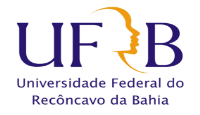 NÚCLEO DE PROMOÇÃO DO SUCESSO ACADÊMICO - NPSAECENTRO DE CIÊNCIA DA SAÚDEDADOS PESSOAIS EGRESSOS - ATUALIZAÇÃO*Caso possua perfil no Facebook, curta a página do NPSAE: www.facebook.com/ccsnpsaeNOME:NOME:NOME:CURSO:TELEFONE: (      )                         (      )           EMAIL:EMAIL:SEMESTRE DE SAÍDA:MATRÍCULA: 